Name: _____________________________					ALIEN Periodic TableYou are part of a team of science officers aboard a ship sent to explore the universe outside our solar system. Because of the compactness and efficiency of the ship, the amount of laboratory equipment you can use is limited. You do have the following pieces of equipment: 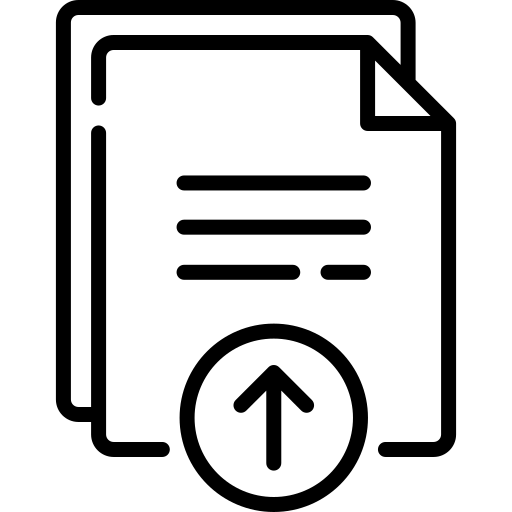 A test kit containing four chemicals marked C1, C2, C3, and C4.An instrument which can measure the atomic mass of an elementAn instrument to measure the melting temperature of a solid Instruments which can be used to measure the density of a substanceAfter a long journey, the science team and the rest of the crew land the spacecraft on a large planet. The key facts about this planet are: The temperature ranges are about the same as those on the earth.There is no atmosphere on the planetThere are no living organisms on the planet.Your team searches the planet and brings back rock and mineral samples for analysis. After the studies are completed it is determined that all substances on the planet are made from only 12 different elements. After more laboratory work, your team isolates and purifies 11 of these elements. ALL OF WHICH ARE DIFFERENT FROM THOSE FOUND ON EARTH. Using the materials and instruments in your science kit, you assign each isolated element a name and symbol (each name and symbol are derived from zodiac signs) and also determine mass, melting point, and density. Each of the elements are tested for their reaction with your chemicals C1, C2, C3, and C4.  Your team also tries to burn each new element with some oxygen aboard your ship. Some form oxides and some do not. The results of all these tests are shown on the sheet labeled “Eleven Elements”. Use this data to help you complete this activity.  Fill in a periodic chart for the twelve elements on this planet. Arrange the elements in a chart: place them into the chart in order of increasing atomic mass (where necessary leave a space). On your periodic chart show the element’s symbol and its atomic mass. Elements with similar properties should be in the same vertical column (the same group).Fill in the chart below with the properties of the missing element. Then complete graph below to fill in remianing blanks. Construct a line graph for density of each element as a function of atomic number. Plot the melting point as a function of atomic number for each element.123456789101112Name:Melting PointSymbolOxide FormulaAtomic NumberReaction with C1Atomic MassReaction with C2DensityReaction with C3ColorReaction with C4Aquarius - AqAtomic Mass: 9.4 amuDensity: 3.1 g/cm3Yellow solidMelting point: 250°COxide formula:  Aq2O3Reacts with C3 to form a yellow-red solutionAries - AiAtomic Mass: 11.8 amuDensity: 4.0 g/cm3Black solidMelting point: 290°COxide formula: noneNo reaction with C1, C2, C3, or C4Cancer - CnAtomic Mass: 32.3 amuDensity: 6.1 g/cm3Silver solidMelting point: 400°COxide formula: noneNo reaction with C1, C2, C3, or C4Capricorn - CpAtomic Mass: 3.1 amuDensity:  2.5 g/cm3White solidMelting point: 100°COxide formula: Cp2OReacts w/C1 and C2 to form white precipitateGemini - GmAtomic Mass: 16.5 amuDensity: 3.5 g/cm3Turquoise solidMelting point: 250°COxide formula: GmOReacts w/ C2 and C4 to form colored solutionLeo - LeAtomic Mass: 29.1 amuDensity:  5.0 g/cm3Red solidMelting point: 380°COxide formula: Le2O3Reacts with C3 to form yellow-red solutionLibra -LbAtomic Mass: 27.2 amuDensity: 4.5 g/cm3Green solidMelting point: 320°COxide formula:  LbOReacts w/ C2 and C4 to form colored solutionPisces -PiAtomic Mass: 6.2 amuDensity: 2.7 g/cm3Blue solidMelting point: 200°COxide formula: PiOReacts w/ C2 and C4 to form colored solutionSagittarius - SaAtomic Mass: 25.1 amuDensity:  4.1 g/cm3Silver solidMelting point:  250°COxide formula:  Sa2OReacts w/C1 and C2 to form white precipitateScorpio - SoAtomic Mass: 14.1 amuDensity: 3.0 g/cm3Gray solidMelting point: 180°COxide formula:  So2OReacts w/C1 and C2 to form white precipitateTaurus - TuAtomic Mass: 20.9 amuDensity: 5.0 g/cm3Grey solidMelting point: 300°COxide formula: noneNo reaction with C1, C2, C3, or C4?